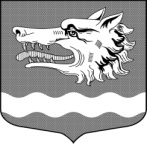 СОВЕТ ДЕПУТАТОВ                                                                    МУНИЦИПАЛЬНОГО ОБРАЗОВАНИЯРаздольевское сельское поселение муниципального образования                   Приозерский муниципальный район Ленинградской областиРЕШЕНИЕ 07 ноября 2016 года                                                                               № 72     О передаче осуществления части полномочий муниципального образования Раздольевское сельское поселение по решению вопросов местного значения  поселения  органам местного самоуправления муниципального образования Приозерский муниципальный район Ленинградской области  на 2017 год	В соответствии с п. 4 статьи 15 Федерального Закона от 06.10.2003 года  № 131 – ФЗ «Об общих принципах организации местного самоуправления в Российской Федерации», руководствуясь Уставом муниципального образования Раздольевское сельское поселение муниципального образования Приозерский муниципальный район Ленинградской области, совет депутатов РЕШИЛ:                                                                                                                            1. Передать осуществление части полномочий муниципального образования Раздольевское сельское поселение по решению вопросов местного значения поселения органам местного самоуправления муниципального образования Приозерский муниципальный район Ленинградской области с 01.01.2017г. на текущий финансовый год:- по кассовому обслуживанию бюджета муниципального образования Раздольевское сельское поселение и осуществление контроля за исполнением данного бюджета, по взаимному обмену информацией между УФК по ЛО и администрацией МО Раздольевское сельское поселение в электронном виде;- по установлению платы для населения за жилищные услуги;- в части реализации жилищных программ и подпрограмм;    - по осуществлению внешнего муниципального финансового  контроля;    -по осуществлению внутреннего муниципального финансового контроля                                                                                                      	2. Поручить администрации муниципального образования Раздольевское сельское поселение заключить с органами местного самоуправления муниципального образования Приозерский муниципальный район Ленинградской области СОГЛАШЕНИЯ о передаче осуществления вышеуказанных полномочий с 01.01.2017г. на текущий финансовый год.3. Настоящее решение вступает в силу со дня его официального опубликования в средствах массовой информации, и подлежит опубликованию на официальном сайте администрации муниципального образования Раздольевское сельское поселение муниципального образования Приозерский муниципальный район Ленинградской области.         4. Контроль за исполнением настоящего решения возложить на комиссию по экономике, бюджету, налогам и муниципальной собственности (председатель Гусева Н.В.).Глава муниципального образования 				     А. В. Долгов Н.Н. Иванова 66-649Разослано: дело-3; адм.р-на-1; КСО-1;ком-т фин-1;ОКХ-1;жил. отдел-1; прокуратура-1 